


Bodenschutz statt Betonschmutz  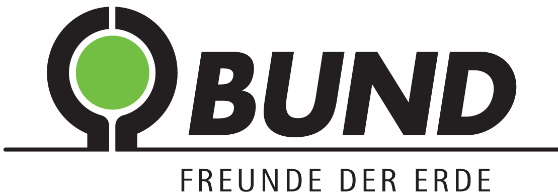 